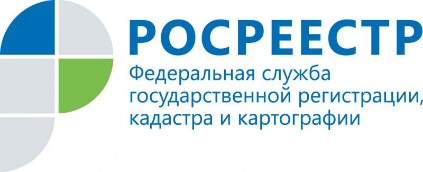 Способы получения копий свидетельств на право собственности на землю или государственных актов на право собственности на землю, пожизненного наследуемого владения, бессрочного (постоянного) пользования землей, выданных до 1998г.Управление осуществляет выдачу заинтересованным лицам надлежащим образом заверенных копий из архива правоудостоверяющих документов, в соответствии с приказом Управления от 16.06.2017г. № 05-03-172 «Об удостоверении и выдаче копий правоудостоверяющих документов в Управлении Федеральной службы государственной регистрации, кадастра и картографии по Иркутской области», а также федеральным законом «О персональных данных» от 27.07.2006г. № 152-ФЗ.Данная услуга предоставляется заинтересованным лицам бесплатно.Срок предоставления услуги – 10 рабочих дней с момента регистрации заявления в органе, предоставляющего услугу.Для получения копий правоудостоверяющих документов заинтересованные лица могут обратиться: - либо посредством почтового отправления по адресу: 664056, Иркутская область, г. Иркутск, ул. Академическая, д. 70;- либо обратившись лично в центральный аппарат Управления по адресу: Иркутская область, г. Иркутск, ул. Академическая, д. 70, каб. № 124 (режим работы: понедельник-четверг с 8.00ч. до 17.00ч., пятница с 8.00ч. до 16.00ч., обед с 12.00ч. до 12.48ч.), или иные структурные подразделения Управления;- либо обратившись лично в государственное автономное учреждение «Иркутский областной многофункциональный центр предоставления государственный и муниципальных услуг».Для получения копий правоудостоверяющих документов заинтересованные лица представляют следующие документы: заявление о выдаче копий правоудостоверяющих документов установленного образца;документ, удостоверяющий личность заявителя (оригинал для удостоверения личности);документы, удостоверяющие личность и подтверждающие полномочия представителя заявителя (в случае обращения с заявлением представителя заявителя).Образец заявления о выдаче копий правоудостоверяющих документов размещен на официальном сайте Росреестра в региональной вкладке Управления: Главная/Открытая служба/Статистика и аналитика/Иркутская область/Землеустройство и мониторинг земель/Сведения о возможности и способах получения копий правоудостоверяющих документов (https://rosreestr.ru/site/open-service/statistika-i-analitika/zemleustroystvo-i-monitoring/svedeniya-o-vozmozhnosti-i-sposobakh-polucheniya-kopiy-pravoudostoveryayushchikh-dokumentov/).При приеме заявления о выдаче копий правоудостоверяющих документов, выданных в отношении умерших граждан, заявителю необходимо представить оригинал справки, выданной нотариусом, в которой указана информация о заведении наследственного дела, наследодателе, наследнике, а также наследуемом имуществе.В случае невозможности выдачи копий правоудостоверяющих документов заявителю выдаётся:уведомление об отказе в предоставлении правоудостоверяющих документов, выданных Комитетом по земельным ресурсам и землеустройству, в письменной форме с указанием причины отказа;уведомление о невозможности предоставления копий правоудостоверяющих документов, выданных Комитетом по земельным ресурсам и землеустройству, в связи с их отсутствием.Рекомендации по заполнению заявления:реквизит «Заинтересованное лицо» Ф. И. О. физического лица или наименование юридического лица заполняется полностью;  реквизиты «Документ, удостоверяющий личность физического лица» и «Адрес постоянного места жительства или преимущественного пребывания» заполняются только в случае подачи заявления от физического лица;реквизит «Документ, подтверждающий регистрацию юридического лица» и «Документ, подтверждающий полномочия доверенного лица» заполняется только в случае подачи заявления от юридического лица; − в реквизите «Документы, подлежащие выдаче, прошу направить почтовым отправлением по адресу:» в случае необходимости указывается адрес почтового отправления запрашиваемого документа (по желанию заявителя). При необходимости в реквизите «Документы, подлежащие выдаче, прошу направить почтовым отправлением по адресу» заявитель может указать почтовый адрес, на который необходимо направить ответ на заявление;в реквизите «Объем запрашиваемых сведений» указывается количество запрашиваемых копий.Заявителю может быть отказано в приеме заявления о выдаче копий правоудостоверяющих документов по следующим основаниям:наличие в заявлении о выдаче копий правоудостоверяющих документов и прилагаемых к нему документах неоговоренных исправлений, серьезных повреждений, не позволяющих однозначно истолковать их содержание;отсутствие документа, удостоверяющего личность заявителя или его уполномоченного представителя;отсутствие документа, подтверждающего полномочия представителя заинтересованного лица (нотариально удостоверенной доверенности).Управление Росреестра по Иркутской области